ON DISABILITY Intermunicipal Advisory Committee on Disability Issues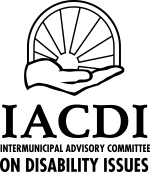 Thursday, November 17, 2022 at 6:30-830 p.m.Via ZoomJoin Zoom Meeti               Join Zoom Meetinghttps://us02web.zoom.us/j/88064180591?pwd=NjgwYjlJUExBMTgrblI0MXRpVnBMQT09Meeting ID: 880 6418 0591Passcode: 594603Welcome to the Traditional Territories where we are blessed to live, work and play.Approval of the November 17th AgendaMinutes-May 20, 2022 attachedNo I.A.C.D.I. Meeting in September due to U.B.C.M. or October due to the Municipal ElectionsReports-Municipal/Citizen/Agency/Committee Reports-Maximum of 10 minutes eachColwoodLangfordMetchosinHighlandsView RoyalSookeEsquimaltPeninsulaBC Aboriginal Network on Disability SocietyWest Shore Parks and Recreation SocietySpinal Cord Injury BCVictoria Disability Resource CentrePower to Be Adventure Therapy SocietyFamily Caregivers Network SocietyOne AbilityC.R.D. ParksRecreation Adapted SocietyLifetime Networks VictoriaCommunity LivingSeniors Serving SeniorsMarch of DimesGreater Victoria Public LibraryAccessible Transit Advisory CommitteeBC Ferries Accessibility Advisory CommitteeIf you are unable to attend the meeting, reports may be emailed to iacdisabilityissues@gmail.com by 3 p.m. on November 17thOld BusinessFollow Up to Presentation on May 2 to Esquimalt Mayor and Council about I.A.C.D.I.Aug 28-Langford Music in the Park listening to band Late ShiftDifference Maker Nomination for Tanelle BoltLink to R.A.D. Recreation Adapted SocietyAdaptive Sport And Recreation | Radsociety.caNew BusinessOne Ability Education Day-November 18-emailed out alreadyNovember 25th 6:30-8 p.m. Online Music Night with Ken Williams and Sherry ClaytonDecember 8th 6:30-8 p.m. Online Music Night Seasonal Sounds with Robert K. on You Tube, Hosted by Metchosin Seniors Association and the Intermunicipal Advisory Committee on Disability Issues. I.A.C.D.I. Members attended Capital Regional District’s Regional Parks workshop on October 20th re study to identify opportunities to create new or enhance existing accessible and adaptive nature-based outdoor recreation experiences in in regional parks. As an important stakeholder and champion in advancing accessible and / or adaptive recreation and public spaces, our organization was invited to participate in the workshop to share insights and help inform the study.I.A.C.D.I. Zoom Renewal for 1 Year from Sept 2022 to Sept 2023-attachedd. Connections Create Community-You're welcome to ‘pop in’ or attend for the whole hour. This is an opportunity to share, network, offer support and learn from others. Everyone is welcome. The price of groceries has gone up significantly so I.A.C.D.I. will randomly draw from attendees and if your name is drawn, a grocery gift card will be mailed to you as a door prize. The next one will be held on            Wednesday, December 7 from 10:30 to 11:30 am via ZoomJoin Zoom Meeting   https://us02web.zoom.us/j/84671906743?pwd=UHRyaXBqdkRNcVBQN2tOazhTT2dXdz09Meeting ID: 846 7190 6743Passcode: 117573I.A.C.D.I. would like to thank the Social Planning and Research Council of B.C. for supporting these events.2022 Meeting Schedule   No meetings in December2023 Meeting ScheduleThursday January 19 Thursday February 16-Annual General MeetingNo meetings will be held in MarchThursday April 20 Thursday May 18No monthly meeting will be held in June. There will be a community event or a social instead.There will be no meetings held in July and August.Thursday September 28-note that the meeting date has been changed due to the Union of BC Municipalities Conference taking place from Sept 18-22Thursday, October 19 There will be no meetings held in November and December.All meetings will take place from 6:30-8:30 p.m. and until further notice all meetings will be via Zoom.